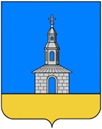 РОССИЙСКАЯ ФЕДЕРАЦИЯ ИВАНОВСКАЯ ОБЛАСТЬЮРЬЕВЕЦКИЙ МУНИЦИПАЛЬНЫЙ РАЙОН  СОВЕТ ЮРЬЕВЕЦКОГО ГОРОДСКОГО ПОСЕЛЕНИЯ ТРЕТЬЕГО СОЗЫВА155453 Ивановская обл., Юрьевецкий район, г.Юрьевец, ул.Тарковского д.1а тел.(49337)2-11-54Р Е Ш Е Н И Е от 30.03..                                                                                                        № 9Об утверждении прогнозного плана приватизации имущества, находящегося в собственности Юрьевецкого городского поселения Юрьевецкого муниципального района на 2017 год      В соответствии с Федеральным законом от 21.12.2001 г.  №178-ФЗ «О приватизации государственного и муниципального имущества», Уставом Юрьевецкого городского поселения, Совет Юрьевецкого городского поселения РЕШИЛ:       1. Утвердить прогнозный план приватизации имущества, находящегося в муниципальной собственности Юрьевецкого городского поселения Юрьевецкого муниципального района на 2017 год:2. Настоящее решение вступает в силу с момента подписания. 3. Опубликовать настоящее решение в районной газете «Волга» и разместить на официальном сайте администрации Юрьевецкого муниципального района.Глава Юрьевецкогогородского поселения                                                       С.А.Баранова№п/пНаименование имуществаМестонахождениеХарактеристика имуществаСпособ привати-зации1.Нежилое одноэтажное здание гаражаИвановская область,г. Юрьевец, ул. Чкалова, д. 2Общая площадь 410,6 кв.м., лит. Бпродажа2.Нежилое одноэтажное здание гаражаИвановская область, г.Юрьевец, ул. Чкалова, д. 2Общая площадь 126 кв.м., лит. Впродажа3.Нежилое одноэтажное здание гаражаИвановская область,г. Юрьевец, ул. Чкалова, д. 2Общая площадь 87,5 кв.м., лит. Гпродажа